ANEXO IFicha de Inscrição de candidatura para PROFESSOR VISITANTE DO EXTERIOR NO BRASIL no âmbito do Projeto de Cooperação internacional CAPES/PrInt-UNICAMP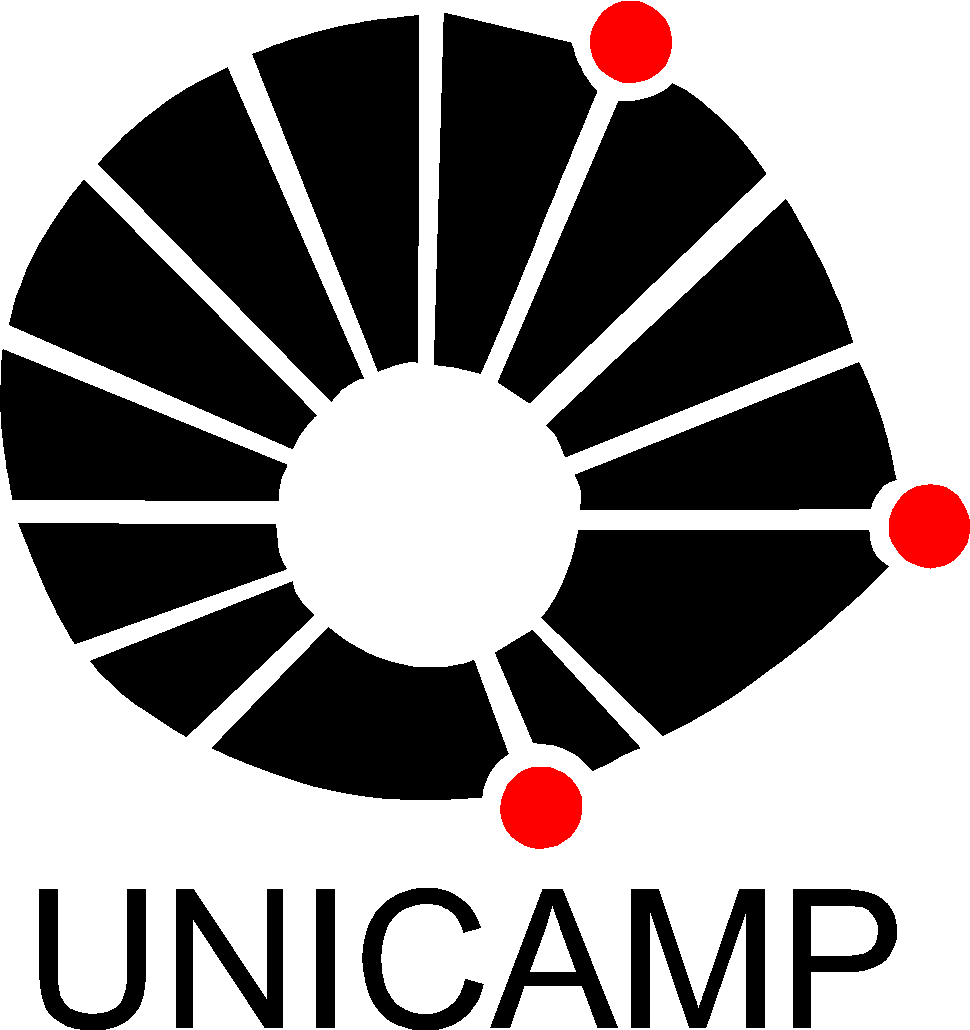 PRÓ-REITORIA DE PÓS-GRADUAÇÃO - PRPGUniversidade Estadual de Campinas - UNICAMPRua da Reitoria, 121 – Cidade Universitária “Zeferino Vaz” - CEP: 13083-970 - Campinas, SPFone: (19) 3521-4962 – print@unicamp.br – www3.prpg.unicamp.brNome Completo do proponenteNome Completo do proponenteNome Completo do proponenteNome Completo do proponenteNome Completo do proponenteNome Completo do proponenteNome Completo do proponenteEndereço eletrônicoEndereço eletrônicoEndereço eletrônicoTelefone CelularPrograma de Pós-graduação do professor proponentePrograma de Pós-graduação do professor proponentePrograma de Pós-graduação do professor proponentePrograma de Pós-graduação do professor proponentePrograma de Pós-graduação do professor proponentePrograma de Pós-graduação do professor proponentePrograma de Pós-graduação do professor proponentePrograma de Pós-graduação do professor proponentePrograma de Pós-graduação do professor proponenteProjeto de Cooperação Internacional CAPES/PrInt_UNICAMPProjeto de Cooperação Internacional CAPES/PrInt_UNICAMPProjeto de Cooperação Internacional CAPES/PrInt_UNICAMPProjeto de Cooperação Internacional CAPES/PrInt_UNICAMPProjeto de Cooperação Internacional CAPES/PrInt_UNICAMPProjeto de Cooperação Internacional CAPES/PrInt_UNICAMPProjeto de Cooperação Internacional CAPES/PrInt_UNICAMPProjeto de Cooperação Internacional CAPES/PrInt_UNICAMPCoordenador do ProjetoCoordenador do ProjetoCoordenador do ProjetoCoordenador do ProjetoCoordenador do ProjetoPrograma de Pós-graduação do Coordenador do ProjetoPrograma de Pós-graduação do Coordenador do ProjetoPrograma de Pós-graduação do Coordenador do ProjetoPrograma de Pós-graduação do Coordenador do ProjetoPrograma de Pós-graduação do Coordenador do ProjetoPrograma de Pós-graduação do Coordenador do ProjetoPrograma de Pós-graduação do Coordenador do ProjetoPrograma de Pós-graduação do Coordenador do ProjetoPrograma de Pós-graduação do Coordenador do ProjetoPrograma de Pós-graduação do Coordenador do ProjetoNome do Professor VisitanteNome do Professor VisitanteNome do Professor VisitanteNome do Professor VisitanteNome do Professor VisitanteNome do Professor VisitanteNº do PassaporteNº do PassaporteData de Nascimento:           /               /Data de Nascimento:           /               /Data de Nascimento:           /               /Data de Nascimento:           /               /Data de Nascimento:           /               /Data de Nascimento:           /               /Data de Nascimento:           /               /Data de Nascimento:           /               /Data de Nascimento:           /               /Data de Nascimento:           /               /País de nascimento:Sexo: Sexo: Sexo: Sexo: Sexo: Sexo: Sexo: Sexo: Sexo: Sexo: País de nascimento:Instituição Estrangeira de vínculo do professor estrangeiroInstituição Estrangeira de vínculo do professor estrangeiroInstituição Estrangeira de vínculo do professor estrangeiroInstituição Estrangeira de vínculo do professor estrangeiroInstituição Estrangeira de vínculo do professor estrangeiroInstituição Estrangeira de vínculo do professor estrangeiroInstituição Estrangeira de vínculo do professor estrangeiroInstituição Estrangeira de vínculo do professor estrangeiroInstituição Estrangeira de vínculo do professor estrangeiroInstituição Estrangeira de vínculo do professor estrangeiroEndereço EletrônicoEndereço EletrônicoEndereço EletrônicoEndereço EletrônicoIdentificador ORCID/Scopus ou Researcher IDIdentificador ORCID/Scopus ou Researcher IDIdentificador ORCID/Scopus ou Researcher IDIdentificador ORCID/Scopus ou Researcher IDIdentificador ORCID/Scopus ou Researcher IDIdentificador ORCID/Scopus ou Researcher IDIdentificador ORCID/Scopus ou Researcher IDIdentificador ORCID/Scopus ou Researcher IDIdentificador ORCID/Scopus ou Researcher IDIdentificador ORCID/Scopus ou Researcher IDPeríodo da bolsa solicitadaPeríodo da bolsa solicitadaPeríodo da bolsa solicitadaPeríodo da bolsa solicitadaPeríodo da bolsa solicitadaPeríodo da bolsa solicitadaPeríodo da bolsa solicitadaPeríodo da bolsa solicitadaPeríodo da bolsa solicitadaPeríodo da bolsa solicitadaInício         /        /        Término         /        /        